  MADONAS NOVADA PAŠVALDĪBA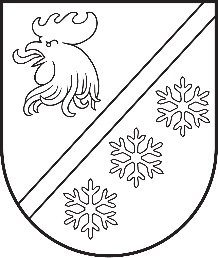 Reģ. Nr. 90000054572Saieta laukums 1, Madona, Madonas novads, LV-4801 t. 64860090, e-pasts: pasts@madona.lv ___________________________________________________________________________MADONAS NOVADA PAŠVALDĪBAS DOMESLĒMUMSMadonā2023. gada 30. novembrī						        	     		      Nr. 775									    (protokols Nr. 22, 52. p.)Par transporta izdevumu apmaksu Madonas reģiona audžuģimeņu biedrībai “Spēkavots”Madonas novada pašvaldībā saņemts Madonas reģiona audžuģimeņu biedrības “Spēkavots” vadītājas Irīdas Mizukas iesniegums (reģistrēts Madonas novada pašvaldībā 31.10.2023. ar Nr. 2.1.3.1/23/3930) ar lūgumu atbalstīt audžuģimeņu biedrību, nodrošinot transporta izdevumu segšanu uz Latvijas audžuģimeņu biedrības atbalsta grupas “Dzeguzēns” rīkoto Ziemassvētku pasākumu 2023. gada 28. decembrī VEF kultūras pilī, Rīgā.Audžuģimeņu biedrība ir veikusi aptauju par transporta pakalpojuma izmaksām aptaujājot divas pasažieru pārvadājumu firmas. SIA “ARRO BUSS” piedāvā autobusu ar 44 vietām, transporta pakalpojuma izmaksas ir EUR 460,00 (ar PVN).Atbalsta centrs “Dzeguzēns” apvieno audžuģimenes dažādos novados, savā darbībā sniedzot psihosociālu atbalstu un pakalpojumus, nodrošinot mācības audžuģimenēm, piesaistot jaunas audžuģimenes, īpaši veicinot specializēto audžuģimeņu skaita pieaugumu. Atbalsta centrs rīko dažādus pasākumus savām audžuģimenēm. Biedrībā “Spēkavots” ir 7 ģimenes no Madonas novada, pasākumu Rīgā, VEF kultūras pilī apmeklēs Madonas novada audžuģimenēs dzīvojošie bērni un viņu audžuvecāki, kopā 33 cilvēki.Pamatojoties uz saņemto informāciju, ņemot vērā 15.11.2023. Sociālo un veselības  jautājumu komitejas atzinumu un 22.11.2023. Finanšu un attīstības jautājumu komitejas atzinumu, atklāti balsojot: PAR – 17 (Aigars Šķēls, Aivis Masaļskis, Andris Dombrovskis, Andris Sakne, Artūrs Čačka, Artūrs Grandāns, Arvīds Greidiņš, Gunārs Ikaunieks, Guntis Klikučs, Iveta Peilāne, Kaspars Udrass, Māris Olte, Rūdolfs Preiss, Sandra Maksimova, Valda Kļaviņa, Vita Robalte, Zigfrīds Gora), PRET – NAV, ATTURAS – NAV, Madonas novada pašvaldības dome NOLEMJ:Atbalstīt Madonas reģiona audžuģimeņu biedrību “Spēkavots”, apmaksājot transporta izdevumus EUR 460,00 apmērā. Izdevumus apmaksāt no Madonas novada pašvaldības 2023. gada budžeta nesadalītajiem līdzekļiem.Domes priekšsēdētāja vietnieks				            Z. Gora	ŠIS DOKUMENTS IR ELEKTRONISKI PARAKSTĪTS AR DROŠU ELEKTRONISKO PARAKSTU UN SATUR LAIKA ZĪMOGU